Did you know that Kroger offers a rewards program which means money for FlipSpot Competitive Club?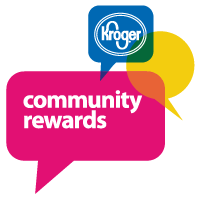 Just enroll your Kroger Plus card and every time you shop and use your rewards card, FlipSpot earns money back on the purchases you made!INSTRUCTIONS FOR KROGER COMMUNITY REWARDS SUPPORTERS:All supporters must have a registered Kroger Plus card account online to be able to link their card to an organization.If you do not have a Kroger Plus Card, you can obtain a digital Kroger Plus Card when creating an account online or at any Kroger store.Start by visiting:  www.kroger.com/account/enrollCommunityRewardsNow/. If you are a new online customer: Click on “Create an Account”.You will need to enter your email address, create a password, enter your zip   code, click on favorite store, and agree to the terms and conditions. Once you are done entering your information you will get a message asking you to check your e-mail inbox and click on the link within the body of the e-mail that was sent to activate your Kroger account.  Already have a Kroger.com account? Click on “Sign In”. Enter your email address and password and click on “Sign In”. Click on Community then on Community Rewards” then click on enroll now, complete personal information, click on save. Enter your organization’s number (SB173) or type FlipSpot Competitive Club and then click on “Search”.  Select your organization and click on “Save”. To verify that you enrolled correctly, you will see your organizations name on the right side of your account settings page. Once you are linked, you can start earning rewards immediately toward the organization you are supporting. (Note: The message saying that you are supporting an organization through the Kroger Community Rewards program will start printing on your receipt about 10 business days after you linked your card.) 